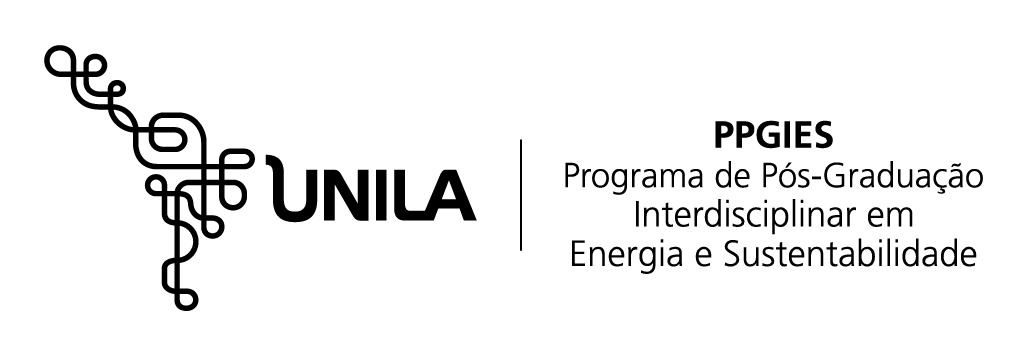 NOME DO(A) DISCENTETÍTULO DO PROJETOLINHA DE PESQUISA:Projeto de Pesquisa apresentado ao Programa de Pós-Graduação Interdisciplinar em Energia & Sustentabilidade (PPG-IES/UNILA) – Nível: mestrado/doutoradoOrientador:Co-orientador:Foz do Iguaçu PRDataInstruções gerais sobre o texto:O texto deve ser redigido com espaçamento entre linhas de 1,5, fonte Arial 12. Tamanho A4, margem esquerda com 3 cm e as demais com 2 cm. As figuras e tabelas, se houver, devem ter uma legenda explicativa e devem ser numeradas para serem referenciadas no texto. As ilustrações e tabelas devem ser citadas no texto e inseridas perto do trecho a que se refere.  As normas gerais para formatação dos trabalhos acadêmicos estão disponibilizadas em: https://portal.unila.edu.br/biblioteca/manuais     Sugere-se usar os títulos listados nos itens 1 a 7 abaixo, ocupando no máximo 20 páginas, incluindo a folha de rosto e Referências Bibliográficas: ETAPAS PARA CONSTRUÇÃO DO PROJETO DE PESQUISA1. OBJETO DA PESQUISA ou PROBLEMA DE PESQUISA [O que é que você vai estudar? Essa definição pode ser apresentada em forma de pergunta] 2. OBJETIVOS GERAIS E ESPECÍFICOS [definir explicitamente o propósito do estudo]3. IDENTIFICAÇÃO E CARACTERIZAÇÃO DO PROBLEMA (JUSTIFICATIVA) [Descrever a importância do problema e as propostas de solução, com base em literatura pertinente] 4. FUNDAMENTAÇÃO TEÓRICA/REVISÃO DE LITERATURA [Mostre a partir de qual perspectiva teórica irá abordar o seu problema, ou mostre o que você já sabe que foi publicado sobre o assunto] 5. METODOLOGIA [Descrever a metodologia a ser utilizada para o desenvolvimento do projeto; no caso de procedimentos usuais da área do projeto, faça uma descrição resumida]6. RESULTADOS ESPERADOS [Listar os possíveis resultados e os benefícios esperados (considerando os aspectos social, econômico, ambiental, científico e acadêmico) com a execução do projeto] 7. CRONOGRAMA [Quando o projeto será completado? Quais os eventos marcantes que poderão ser usados para medir o progresso do projeto e quando estará completo? Caso o projeto proposto seja parte de outro projeto maior já em andamento, estime os prazos somente para o projeto proposto]REFERÊNCIAS BIBLIOGRÁFICAS [Listar as referências bibliográficas adotadas para a construção do projeto de acordo com as normas da ABNT].